                ŠАРАР                                                                  РЕШЕНИЕ         25 ноябрь 2019 йыл                 № 35                   25 ноября 2019 годаО проведении публичных слушаний по проекту решения Совета сельского поселения Акбулатовский сельсовет муниципального района Мишкинский район Республики Башкортостан «О бюджете сельского поселения Акбулатовский сельсовет муниципального района Мишкинский район Республики Башкортостан на 2020 год и на плановый период 2021 и 2022 годов»         В соответствии со статьей 28 Федерального закона «Об общих принципах организации местного самоуправления в Российской Федерации», ст.11 Устава сельского поселения Акбулатовский сельсовет Мишкинского района Республики Башкортостан, Совет сельского поселения Акбулатовский сельсовет муниципального района Мишкинский район Республики Башкортостан 28 созыва р е ш и л:        1. Назначить публичные слушания по проекту решения Совета сельского поселения Акбулатовский сельсовет муниципального района Мишкинский район Республики  Башкортостан 28 созыва «О бюджете сельского поселения Акбулатовский сельсовет муниципального района Мишкинский район Республики  Башкортостан на 2020 год и на плановый период 2021 и 2022 годов» на 16 декабря 2019 года в 15 часов в здании Администрации сельского поселения Акбулатовский сельсовет.         2. Создать комиссию по подготовке и проведению публичных слушаний по проекту решения Совета сельского поселения Акбулатовский сельсовет муниципального района Мишкинский район Республики  Башкортостан 28 созыва «О бюджете сельского поселения Акбулатовский сельсовет муниципального района Мишкинский район Республики  Башкортостан на 2020 год и на плановый период 2021 и 2022 годов» в следующем составе:          1. Иванов Сергей Александрович - председатель постоянной комиссии Совета сельского поселения Акбулатовский сельсовет по бюджету, налогам, вопросам муниципальной собственности, председатель комиссии;         2. Иксанов Валерий Иванович -  заместитель председателя  постоянной комиссии Совета сельского поселения по бюджету, налогам и вопросам муниципальной собственности.          3. Айметов Геннадий Владимирович – секретарь комиссии.         4. Шамратова Элеонора Семеновна – специалист 2 категории Администрации сельского поселения  Акбулатовский сельсовет.        3. Установить, что письменные предложения жителей сельского поселения  по проекту решения Совета сельского поселения Акбулатовскийсельсовет муниципального района Мишкинский район Республики  Башкортостан  28 созыва «О бюджете сельского поселения Акбулатовский сельсовет муниципального района Мишкинский район Республики  Башкортостан на 2020 год и на плановый период 2021 и 2022 годов» направляются в Совет сельского поселения Акбулатовский сельсовет по адресу: д. Новоакбулатово, ул. Дружбы, д. 13.        4. Обнародовать настоящее решение 26 ноября 2019 года на информационном стенде Администрации сельского поселения Акбулатовский сельсовет муниципального района Мишкинский район Республики Башкортостан по адресу: д. Новоакбулатово, ул. Дружбы, д.13.        5. Обнародовать проект решения Совета сельского поселения Акбулатовский сельсовет муниципального района Мишкинский район Республики  Башкортостан  28 созыва «О бюджете сельского поселения Акбулатовский сельсовет муниципального района Мишкинский район Республики  Башкортостан на 2020 год и на плановый период 2021 и 2022 годов» на информационном стенде Администрации сельского поселения Акбулатовский сельсовет муниципального района Мишкинский район Республики Башкортостан по адресу: д. Новоакбулатово, ул. Дружбы, д. 13 и разместить на странице администрации сельского поселения Акбулатовский сельсовет муниципального района Мишкинский район Республики Башкортостан в сети Интернет по адресу: http://akbulat.mishkan.ru.        6. Контроль  исполнения настоящего решения возложить на  постоянную комиссию по бюджету, налогам и вопросам муниципальной собственности.Глава сельского поселения                                                      Ю.В. АндрееваБашšортостан Республикаhы Мишкº районы муниципаль районыныœ Аšбулат аулы советы ауыл билºìºhå Советы 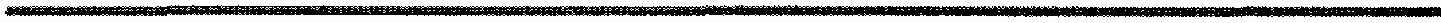 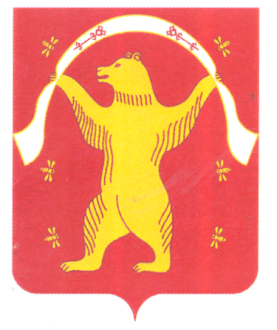 Совет сельского поселения Акбулатовский сельсовет муниципального района Мишкинский район Республики Башкортостан